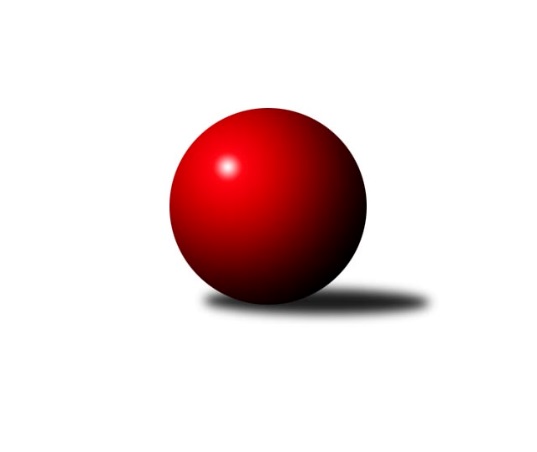 Č.7Ročník 2023/2024	12.5.2024 3. KLM C 2023/2024Statistika 7. kolaTabulka družstev:		družstvo	záp	výh	rem	proh	skore	sety	průměr	body	plné	dorážka	chyby	1.	TJ Opava	7	7	0	0	43.0 : 13.0 	(102.0 : 66.0)	3412	14	2261	1152	27.1	2.	KK Zábřeh B	7	6	0	1	39.0 : 17.0 	(98.5 : 69.5)	3364	12	2235	1129	24.7	3.	KK Jiskra Rýmařov	7	5	0	2	31.0 : 25.0 	(92.0 : 76.0)	3259	10	2191	1068	34.6	4.	TJ Odry	7	4	0	3	32.0 : 24.0 	(90.0 : 78.0)	3368	8	2227	1140	25.9	5.	KK Šumperk A	7	4	0	3	26.0 : 30.0 	(71.5 : 96.5)	3349	8	2255	1094	31.6	6.	TJ Sokol Luhačovice	7	3	1	3	29.0 : 27.0 	(84.5 : 83.5)	3369	7	2249	1120	23.9	7.	KK Vyškov B	7	3	0	4	26.0 : 30.0 	(76.0 : 92.0)	3283	6	2221	1062	34.1	8.	Sokol Přemyslovice	7	2	1	4	24.0 : 32.0 	(80.0 : 88.0)	3253	5	2178	1076	28.6	9.	TJ Spartak Přerov B	7	2	0	5	25.0 : 31.0 	(82.5 : 85.5)	3350	4	2257	1093	36.6	10.	TJ Sokol Bohumín	7	1	2	4	23.0 : 33.0 	(81.0 : 87.0)	3208	4	2192	1016	35.9	11.	Loko Č. Třebová	7	2	0	5	18.0 : 38.0 	(70.5 : 97.5)	3307	4	2225	1082	29.3	12.	TJ Spartak Bílovec	7	1	0	6	20.0 : 36.0 	(79.5 : 88.5)	3331	2	2239	1093	32.9Tabulka doma:		družstvo	záp	výh	rem	proh	skore	sety	průměr	body	maximum	minimum	1.	TJ Opava	3	3	0	0	19.0 : 5.0 	(40.5 : 31.5)	3397	6	3477	3334	2.	TJ Odry	3	3	0	0	18.0 : 6.0 	(43.5 : 28.5)	3448	6	3470	3423	3.	KK Zábřeh B	4	3	0	1	21.0 : 11.0 	(53.0 : 43.0)	3343	6	3377	3310	4.	TJ Spartak Přerov B	3	2	0	1	15.0 : 9.0 	(39.0 : 33.0)	3361	4	3389	3338	5.	KK Vyškov B	3	2	0	1	14.0 : 10.0 	(32.5 : 39.5)	3372	4	3439	3300	6.	KK Jiskra Rýmařov	3	2	0	1	13.0 : 11.0 	(41.0 : 31.0)	3284	4	3329	3237	7.	KK Šumperk A	3	2	0	1	12.0 : 12.0 	(31.0 : 41.0)	3458	4	3527	3398	8.	TJ Sokol Luhačovice	4	2	0	2	17.0 : 15.0 	(50.5 : 45.5)	3365	4	3416	3308	9.	Loko Č. Třebová	4	2	0	2	15.0 : 17.0 	(47.5 : 48.5)	3407	4	3449	3371	10.	TJ Sokol Bohumín	4	0	2	2	13.0 : 19.0 	(47.5 : 48.5)	3107	2	3164	3046	11.	TJ Spartak Bílovec	4	1	0	3	13.0 : 19.0 	(46.5 : 49.5)	3361	2	3469	3262	12.	Sokol Přemyslovice	4	1	0	3	13.0 : 19.0 	(46.5 : 49.5)	3206	2	3258	3177Tabulka venku:		družstvo	záp	výh	rem	proh	skore	sety	průměr	body	maximum	minimum	1.	TJ Opava	4	4	0	0	24.0 : 8.0 	(61.5 : 34.5)	3416	8	3559	3251	2.	KK Zábřeh B	3	3	0	0	18.0 : 6.0 	(45.5 : 26.5)	3371	6	3434	3253	3.	KK Jiskra Rýmařov	4	3	0	1	18.0 : 14.0 	(51.0 : 45.0)	3253	6	3361	3155	4.	KK Šumperk A	4	2	0	2	14.0 : 18.0 	(40.5 : 55.5)	3321	4	3372	3266	5.	TJ Sokol Luhačovice	3	1	1	1	12.0 : 12.0 	(34.0 : 38.0)	3370	3	3498	3138	6.	Sokol Přemyslovice	3	1	1	1	11.0 : 13.0 	(33.5 : 38.5)	3269	3	3357	3138	7.	TJ Sokol Bohumín	3	1	0	2	10.0 : 14.0 	(33.5 : 38.5)	3259	2	3335	3206	8.	TJ Odry	4	1	0	3	14.0 : 18.0 	(46.5 : 49.5)	3348	2	3464	3207	9.	KK Vyškov B	4	1	0	3	12.0 : 20.0 	(43.5 : 52.5)	3261	2	3342	3163	10.	TJ Spartak Bílovec	3	0	0	3	7.0 : 17.0 	(33.0 : 39.0)	3359	0	3463	3283	11.	Loko Č. Třebová	3	0	0	3	3.0 : 21.0 	(23.0 : 49.0)	3274	0	3302	3251	12.	TJ Spartak Přerov B	4	0	0	4	10.0 : 22.0 	(43.5 : 52.5)	3348	0	3413	3252Tabulka podzimní části:		družstvo	záp	výh	rem	proh	skore	sety	průměr	body	doma	venku	1.	TJ Opava	7	7	0	0	43.0 : 13.0 	(102.0 : 66.0)	3412	14 	3 	0 	0 	4 	0 	0	2.	KK Zábřeh B	7	6	0	1	39.0 : 17.0 	(98.5 : 69.5)	3364	12 	3 	0 	1 	3 	0 	0	3.	KK Jiskra Rýmařov	7	5	0	2	31.0 : 25.0 	(92.0 : 76.0)	3259	10 	2 	0 	1 	3 	0 	1	4.	TJ Odry	7	4	0	3	32.0 : 24.0 	(90.0 : 78.0)	3368	8 	3 	0 	0 	1 	0 	3	5.	KK Šumperk A	7	4	0	3	26.0 : 30.0 	(71.5 : 96.5)	3349	8 	2 	0 	1 	2 	0 	2	6.	TJ Sokol Luhačovice	7	3	1	3	29.0 : 27.0 	(84.5 : 83.5)	3369	7 	2 	0 	2 	1 	1 	1	7.	KK Vyškov B	7	3	0	4	26.0 : 30.0 	(76.0 : 92.0)	3283	6 	2 	0 	1 	1 	0 	3	8.	Sokol Přemyslovice	7	2	1	4	24.0 : 32.0 	(80.0 : 88.0)	3253	5 	1 	0 	3 	1 	1 	1	9.	TJ Spartak Přerov B	7	2	0	5	25.0 : 31.0 	(82.5 : 85.5)	3350	4 	2 	0 	1 	0 	0 	4	10.	TJ Sokol Bohumín	7	1	2	4	23.0 : 33.0 	(81.0 : 87.0)	3208	4 	0 	2 	2 	1 	0 	2	11.	Loko Č. Třebová	7	2	0	5	18.0 : 38.0 	(70.5 : 97.5)	3307	4 	2 	0 	2 	0 	0 	3	12.	TJ Spartak Bílovec	7	1	0	6	20.0 : 36.0 	(79.5 : 88.5)	3331	2 	1 	0 	3 	0 	0 	3Tabulka jarní části:		družstvo	záp	výh	rem	proh	skore	sety	průměr	body	doma	venku	1.	TJ Spartak Přerov B	0	0	0	0	0.0 : 0.0 	(0.0 : 0.0)	0	0 	0 	0 	0 	0 	0 	0 	2.	TJ Opava	0	0	0	0	0.0 : 0.0 	(0.0 : 0.0)	0	0 	0 	0 	0 	0 	0 	0 	3.	Sokol Přemyslovice	0	0	0	0	0.0 : 0.0 	(0.0 : 0.0)	0	0 	0 	0 	0 	0 	0 	0 	4.	KK Šumperk A	0	0	0	0	0.0 : 0.0 	(0.0 : 0.0)	0	0 	0 	0 	0 	0 	0 	0 	5.	Loko Č. Třebová	0	0	0	0	0.0 : 0.0 	(0.0 : 0.0)	0	0 	0 	0 	0 	0 	0 	0 	6.	TJ Sokol Bohumín	0	0	0	0	0.0 : 0.0 	(0.0 : 0.0)	0	0 	0 	0 	0 	0 	0 	0 	7.	KK Jiskra Rýmařov	0	0	0	0	0.0 : 0.0 	(0.0 : 0.0)	0	0 	0 	0 	0 	0 	0 	0 	8.	KK Zábřeh B	0	0	0	0	0.0 : 0.0 	(0.0 : 0.0)	0	0 	0 	0 	0 	0 	0 	0 	9.	TJ Sokol Luhačovice	0	0	0	0	0.0 : 0.0 	(0.0 : 0.0)	0	0 	0 	0 	0 	0 	0 	0 	10.	TJ Spartak Bílovec	0	0	0	0	0.0 : 0.0 	(0.0 : 0.0)	0	0 	0 	0 	0 	0 	0 	0 	11.	TJ Odry	0	0	0	0	0.0 : 0.0 	(0.0 : 0.0)	0	0 	0 	0 	0 	0 	0 	0 	12.	KK Vyškov B	0	0	0	0	0.0 : 0.0 	(0.0 : 0.0)	0	0 	0 	0 	0 	0 	0 	0 Zisk bodů pro družstvo:		jméno hráče	družstvo	body	zápasy	v %	dílčí body	sety	v %	1.	Ladislav Stárek 	KK Jiskra Rýmařov  	7	/	7	(100%)	23	/	28	(82%)	2.	Michal Markus 	TJ Opava  	7	/	7	(100%)	21.5	/	28	(77%)	3.	Tomáš Binar 	TJ Spartak Bílovec 	7	/	7	(100%)	20	/	28	(71%)	4.	Tomáš Molek 	TJ Sokol Luhačovice 	6	/	7	(86%)	19.5	/	28	(70%)	5.	Lukáš Horňák 	KK Zábřeh B 	6	/	7	(86%)	19.5	/	28	(70%)	6.	Tomáš Valíček 	TJ Opava  	6	/	7	(86%)	19	/	28	(68%)	7.	Jakub Sokol 	Loko Č. Třebová  	6	/	7	(86%)	17.5	/	28	(63%)	8.	Radek Grulich 	Sokol Přemyslovice  	6	/	7	(86%)	16	/	28	(57%)	9.	Aleš Kohutek 	TJ Sokol Bohumín  	5	/	6	(83%)	17	/	24	(71%)	10.	Michal Kudela 	TJ Spartak Bílovec 	5	/	6	(83%)	14	/	24	(58%)	11.	Jan Körner 	KK Zábřeh B 	5	/	7	(71%)	20.5	/	28	(73%)	12.	Milan Šula 	KK Zábřeh B 	5	/	7	(71%)	18	/	28	(64%)	13.	Josef Sitta 	KK Zábřeh B 	5	/	7	(71%)	15.5	/	28	(55%)	14.	Martin Macas 	KK Šumperk A 	5	/	7	(71%)	14	/	28	(50%)	15.	Filip Lekeš 	TJ Sokol Luhačovice 	4	/	4	(100%)	11	/	16	(69%)	16.	Eduard Varga 	KK Vyškov B 	4	/	4	(100%)	11	/	16	(69%)	17.	Jan Večerka 	KK Vyškov B 	4	/	5	(80%)	12.5	/	20	(63%)	18.	Petr Kuttler 	TJ Sokol Bohumín  	4	/	5	(80%)	12	/	20	(60%)	19.	Stanislav Beňa ml.	TJ Spartak Přerov B 	4	/	5	(80%)	12	/	20	(60%)	20.	Marek Frydrych 	TJ Odry  	4	/	6	(67%)	16.5	/	24	(69%)	21.	Antonín Sochor 	KK Jiskra Rýmařov  	4	/	6	(67%)	15.5	/	24	(65%)	22.	Petr Chlachula 	KK Jiskra Rýmařov  	4	/	6	(67%)	14	/	24	(58%)	23.	Petr Bracek 	TJ Opava  	4	/	6	(67%)	13.5	/	24	(56%)	24.	Jan Kmoníček 	Loko Č. Třebová  	4	/	6	(67%)	13	/	24	(54%)	25.	Martin Pavič 	TJ Odry  	4	/	7	(57%)	18	/	28	(64%)	26.	Jaroslav Vymazal 	KK Šumperk A 	4	/	7	(57%)	18	/	28	(64%)	27.	Michal Pavič 	TJ Odry  	4	/	7	(57%)	14	/	28	(50%)	28.	Jiří Šoupal 	Sokol Přemyslovice  	4	/	7	(57%)	14	/	28	(50%)	29.	Petr Wolf 	TJ Opava  	3	/	4	(75%)	11	/	16	(69%)	30.	Milan Kanda 	TJ Spartak Přerov B 	3	/	4	(75%)	9	/	16	(56%)	31.	Luděk Slanina 	TJ Opava  	3	/	4	(75%)	9	/	16	(56%)	32.	Jan Zaškolný 	TJ Sokol Bohumín  	3	/	5	(60%)	12	/	20	(60%)	33.	Jiří Trávníček 	KK Vyškov B 	3	/	5	(60%)	11	/	20	(55%)	34.	Petr Dvorský 	TJ Odry  	3	/	5	(60%)	10	/	20	(50%)	35.	Vratislav Kunc 	TJ Sokol Luhačovice 	3	/	5	(60%)	10	/	20	(50%)	36.	Michal Blažek 	TJ Opava  	3	/	5	(60%)	9.5	/	20	(48%)	37.	Tomáš Pěnička 	KK Zábřeh B 	3	/	5	(60%)	9.5	/	20	(48%)	38.	Michal Loučka 	TJ Spartak Přerov B 	3	/	5	(60%)	8	/	20	(40%)	39.	Karel Chlevišťan 	TJ Odry  	3	/	6	(50%)	13.5	/	24	(56%)	40.	Zdeněk Macháček 	TJ Spartak Přerov B 	3	/	6	(50%)	13.5	/	24	(56%)	41.	Jaromír Rabenseifner 	KK Šumperk A 	3	/	6	(50%)	11	/	24	(46%)	42.	Ondřej Gajdičiar 	TJ Odry  	3	/	6	(50%)	9.5	/	24	(40%)	43.	Jaroslav Tezzele 	KK Jiskra Rýmařov  	3	/	7	(43%)	16.5	/	28	(59%)	44.	Milan Žáček 	TJ Sokol Luhačovice 	3	/	7	(43%)	14	/	28	(50%)	45.	Stanislav Sliwka 	TJ Sokol Bohumín  	3	/	7	(43%)	10	/	28	(36%)	46.	Tomáš Fraus 	Sokol Přemyslovice  	2	/	2	(100%)	6	/	8	(75%)	47.	Vlastimil Bělíček 	TJ Spartak Přerov B 	2	/	2	(100%)	6	/	8	(75%)	48.	Luděk Rychlovský 	KK Vyškov B 	2	/	3	(67%)	6	/	12	(50%)	49.	Jan Kučák 	TJ Odry  	2	/	3	(67%)	5.5	/	12	(46%)	50.	Milan Zezulka 	TJ Spartak Bílovec 	2	/	4	(50%)	9	/	16	(56%)	51.	Jiří Kmoníček 	Loko Č. Třebová  	2	/	4	(50%)	9	/	16	(56%)	52.	Martin Holas 	TJ Spartak Přerov B 	2	/	4	(50%)	7	/	16	(44%)	53.	Jiří Flídr 	KK Zábřeh B 	2	/	4	(50%)	7	/	16	(44%)	54.	Karel Máčalík 	TJ Sokol Luhačovice 	2	/	4	(50%)	7	/	16	(44%)	55.	Pavel Močár ml.	Sokol Přemyslovice  	2	/	5	(40%)	12.5	/	20	(63%)	56.	Ladislav Janáč 	KK Jiskra Rýmařov  	2	/	5	(40%)	8.5	/	20	(43%)	57.	Pavel Heinisch 	KK Šumperk A 	2	/	5	(40%)	8	/	20	(40%)	58.	Jiří Martinů 	TJ Sokol Luhačovice 	2	/	5	(40%)	7	/	20	(35%)	59.	Milan Jahn 	TJ Opava  	2	/	6	(33%)	13	/	24	(54%)	60.	Tomáš Vejmola 	KK Vyškov B 	2	/	6	(33%)	12.5	/	24	(52%)	61.	Filip Sýkora 	TJ Spartak Bílovec 	2	/	6	(33%)	11	/	24	(46%)	62.	Fridrich Péli 	TJ Sokol Bohumín  	2	/	6	(33%)	10.5	/	24	(44%)	63.	Jan Sedláček 	Sokol Přemyslovice  	2	/	6	(33%)	10	/	24	(42%)	64.	Jozef Kuzma 	TJ Sokol Bohumín  	2	/	6	(33%)	9	/	24	(38%)	65.	Petr Večerka 	KK Vyškov B 	2	/	6	(33%)	8	/	24	(33%)	66.	Rostislav Biolek 	KK Šumperk A 	2	/	7	(29%)	11	/	28	(39%)	67.	Pavel Zaremba 	KK Vyškov B 	2	/	7	(29%)	9	/	28	(32%)	68.	Milan Vymazal 	KK Šumperk A 	1	/	1	(100%)	2	/	4	(50%)	69.	Vojtěch Rozkopal 	TJ Odry  	1	/	1	(100%)	2	/	4	(50%)	70.	Miroslav Stuchlík 	TJ Opava  	1	/	1	(100%)	2	/	4	(50%)	71.	Jaroslav Klus 	TJ Sokol Bohumín  	1	/	2	(50%)	5.5	/	8	(69%)	72.	Jaroslav Sedlář 	KK Šumperk A 	1	/	2	(50%)	5	/	8	(63%)	73.	Libor Daňa 	TJ Spartak Přerov B 	1	/	2	(50%)	4	/	8	(50%)	74.	Petr Matuška 	KK Vyškov B 	1	/	2	(50%)	3.5	/	8	(44%)	75.	Tomáš Chárník 	KK Jiskra Rýmařov  	1	/	2	(50%)	3.5	/	8	(44%)	76.	Karol Nitka 	TJ Sokol Bohumín  	1	/	3	(33%)	5	/	12	(42%)	77.	Vladimír Mánek 	TJ Spartak Přerov B 	1	/	4	(25%)	8	/	16	(50%)	78.	Libor Krejčí 	KK Zábřeh B 	1	/	4	(25%)	6.5	/	16	(41%)	79.	Petr Holanec 	Loko Č. Třebová  	1	/	4	(25%)	4	/	16	(25%)	80.	Jiří Konečný 	TJ Sokol Luhačovice 	1	/	5	(20%)	10	/	20	(50%)	81.	Eduard Tomek 	Sokol Přemyslovice  	1	/	5	(20%)	7.5	/	20	(38%)	82.	Pavel Močár 	Sokol Přemyslovice  	1	/	6	(17%)	9	/	24	(38%)	83.	Petr Číž 	TJ Spartak Bílovec 	1	/	7	(14%)	13	/	28	(46%)	84.	Adam Bezdíček 	Loko Č. Třebová  	1	/	7	(14%)	10	/	28	(36%)	85.	David Binar 	TJ Spartak Bílovec 	1	/	7	(14%)	9	/	28	(32%)	86.	Marek Kankovský 	Sokol Přemyslovice  	0	/	1	(0%)	2	/	4	(50%)	87.	Lukáš Vybíral 	Sokol Přemyslovice  	0	/	1	(0%)	2	/	4	(50%)	88.	Libor Slezák 	TJ Sokol Luhačovice 	0	/	1	(0%)	1	/	4	(25%)	89.	Daniel Ševčík st.	TJ Odry  	0	/	1	(0%)	1	/	4	(25%)	90.	Jaroslav Zahrádka 	KK Vyškov B 	0	/	1	(0%)	0	/	4	(0%)	91.	Patrik Vémola 	KK Šumperk A 	0	/	1	(0%)	0	/	4	(0%)	92.	Michal Oščádal 	Sokol Přemyslovice  	0	/	1	(0%)	0	/	4	(0%)	93.	Martin Rédr 	TJ Spartak Přerov B 	0	/	2	(0%)	3	/	8	(38%)	94.	Miroslav Smrčka 	KK Šumperk A 	0	/	2	(0%)	1.5	/	8	(19%)	95.	Pavel Konštacký 	KK Jiskra Rýmařov  	0	/	2	(0%)	1	/	8	(13%)	96.	Miroslav Hvozdenský 	TJ Sokol Luhačovice 	0	/	3	(0%)	5	/	12	(42%)	97.	Petr Charník 	KK Jiskra Rýmařov  	0	/	4	(0%)	5	/	16	(31%)	98.	Vojtěch Venclík 	TJ Spartak Přerov B 	0	/	4	(0%)	4	/	16	(25%)	99.	Antonín Fabík 	TJ Spartak Bílovec 	0	/	4	(0%)	3.5	/	16	(22%)	100.	František Habrman 	KK Šumperk A 	0	/	4	(0%)	1	/	16	(6%)	101.	Jiří Hetych ml.	Loko Č. Třebová  	0	/	5	(0%)	5	/	20	(25%)	102.	Miloslav Hýbl 	Loko Č. Třebová  	0	/	7	(0%)	9	/	28	(32%)Průměry na kuželnách:		kuželna	průměr	plné	dorážka	chyby	výkon na hráče	1.	KK Šumperk, 1-4	3463	2308	1154	28.8	(577.2)	2.	TJ Lokomotiva Česká Třebová, 1-4	3392	2251	1141	27.3	(565.5)	3.	KK Vyškov, 1-4	3384	2264	1119	33.8	(564.0)	4.	TJ Odry, 1-4	3382	2259	1123	29.4	(563.8)	5.	TJ Opava, 1-4	3349	2261	1088	31.7	(558.3)	6.	TJ Sokol Luhačovice, 1-4	3349	2216	1132	22.0	(558.2)	7.	TJ Spartak Přerov, 1-6	3335	2236	1099	36.0	(555.9)	8.	KK Zábřeh, 1-4	3320	2238	1081	29.4	(553.4)	9.	KK Jiskra Rýmařov, 1-4	3286	2221	1064	37.3	(547.7)	10.	Sokol Přemyslovice, 1-4	3222	2181	1040	28.5	(537.0)	11.	TJ Sokol Bohumín, 1-4	3138	2144	994	35.1	(523.1)Nejlepší výkony na kuželnách:KK Šumperk, 1-4KK Šumperk A	3527	7. kolo	Petr Bracek 	TJ Opava 	648	4. koloTJ Opava 	3518	4. kolo	Michal Markus 	TJ Opava 	634	4. koloTJ Sokol Luhačovice	3474	7. kolo	Martin Macas 	KK Šumperk A	627	2. koloKK Šumperk A	3448	2. kolo	Jaroslav Vymazal 	KK Šumperk A	624	7. koloTJ Spartak Přerov B	3413	2. kolo	Vladimír Mánek 	TJ Spartak Přerov B	616	2. koloKK Šumperk A	3398	4. kolo	Jaroslav Vymazal 	KK Šumperk A	614	4. kolo		. kolo	Martin Macas 	KK Šumperk A	610	7. kolo		. kolo	Jaroslav Sedlář 	KK Šumperk A	609	7. kolo		. kolo	Jaroslav Vymazal 	KK Šumperk A	600	2. kolo		. kolo	Filip Lekeš 	TJ Sokol Luhačovice	596	7. koloTJ Lokomotiva Česká Třebová, 1-4Loko Č. Třebová 	3449	4. kolo	Jaroslav Vymazal 	KK Šumperk A	608	6. koloKK Zábřeh B	3426	7. kolo	Jiří Trávníček 	KK Vyškov B	606	2. koloLoko Č. Třebová 	3405	2. kolo	Jan Kmoníček 	Loko Č. Třebová 	605	4. koloLoko Č. Třebová 	3401	7. kolo	Adam Bezdíček 	Loko Č. Třebová 	603	4. koloTJ Odry 	3377	4. kolo	Jakub Sokol 	Loko Č. Třebová 	601	4. koloKK Šumperk A	3372	6. kolo	Jakub Sokol 	Loko Č. Třebová 	597	6. koloLoko Č. Třebová 	3371	6. kolo	Martin Macas 	KK Šumperk A	596	6. koloKK Vyškov B	3342	2. kolo	Jiří Kmoníček 	Loko Č. Třebová 	596	6. kolo		. kolo	Jan Körner 	KK Zábřeh B	596	7. kolo		. kolo	Karel Chlevišťan 	TJ Odry 	593	4. koloKK Vyškov, 1-4TJ Opava 	3559	7. kolo	Petr Bracek 	TJ Opava 	657	7. koloKK Vyškov B	3439	3. kolo	Petr Wolf 	TJ Opava 	639	7. koloKK Vyškov B	3376	1. kolo	Michal Markus 	TJ Opava 	613	7. koloTJ Spartak Bílovec	3330	1. kolo	Jiří Trávníček 	KK Vyškov B	601	3. koloKK Vyškov B	3300	7. kolo	Michal Kudela 	TJ Spartak Bílovec	594	1. koloKK Šumperk A	3300	3. kolo	Tomáš Binar 	TJ Spartak Bílovec	589	1. kolo		. kolo	Eduard Varga 	KK Vyškov B	588	3. kolo		. kolo	Jan Večerka 	KK Vyškov B	586	1. kolo		. kolo	Tomáš Vejmola 	KK Vyškov B	585	1. kolo		. kolo	Eduard Varga 	KK Vyškov B	581	1. koloTJ Odry, 1-4TJ Sokol Luhačovice	3498	4. kolo	Marek Frydrych 	TJ Odry 	640	5. koloTJ Odry 	3470	3. kolo	Marek Frydrych 	TJ Odry 	636	1. koloTJ Spartak Bílovec	3469	4. kolo	Vratislav Kunc 	TJ Sokol Luhačovice	615	4. koloTJ Spartak Bílovec	3463	3. kolo	Karel Chlevišťan 	TJ Odry 	615	3. koloTJ Odry 	3452	5. kolo	Filip Lekeš 	TJ Sokol Luhačovice	607	4. koloTJ Odry 	3423	1. kolo	Martin Pavič 	TJ Odry 	603	3. koloTJ Spartak Bílovec	3386	6. kolo	Michal Kudela 	TJ Spartak Bílovec	600	4. koloTJ Spartak Přerov B	3380	6. kolo	Petr Číž 	TJ Spartak Bílovec	599	4. koloTJ Opava 	3337	2. kolo	Tomáš Binar 	TJ Spartak Bílovec	597	7. koloTJ Sokol Bohumín 	3335	1. kolo	Tomáš Molek 	TJ Sokol Luhačovice	595	4. koloTJ Opava, 1-4TJ Opava 	3477	5. kolo	Michal Markus 	TJ Opava 	621	5. koloTJ Opava 	3380	3. kolo	Luděk Slanina 	TJ Opava 	605	5. koloTJ Spartak Přerov B	3345	5. kolo	Michal Blažek 	TJ Opava 	594	1. koloTJ Opava 	3334	1. kolo	Michal Markus 	TJ Opava 	589	3. koloSokol Přemyslovice 	3312	1. kolo	Zdeněk Macháček 	TJ Spartak Přerov B	588	5. koloLoko Č. Třebová 	3251	3. kolo	Jiří Šoupal 	Sokol Přemyslovice 	578	1. kolo		. kolo	Stanislav Beňa ml.	TJ Spartak Přerov B	575	5. kolo		. kolo	Eduard Tomek 	Sokol Přemyslovice 	573	1. kolo		. kolo	Tomáš Valíček 	TJ Opava 	571	3. kolo		. kolo	Petr Wolf 	TJ Opava 	568	5. koloTJ Sokol Luhačovice, 1-4KK Zábřeh B	3434	1. kolo	Tomáš Molek 	TJ Sokol Luhačovice	610	5. koloTJ Sokol Luhačovice	3416	5. kolo	Tomáš Molek 	TJ Sokol Luhačovice	609	1. koloTJ Sokol Luhačovice	3382	1. kolo	Tomáš Molek 	TJ Sokol Luhačovice	595	3. koloSokol Přemyslovice 	3357	3. kolo	Milan Žáček 	TJ Sokol Luhačovice	593	5. koloTJ Sokol Luhačovice	3354	6. kolo	Filip Lekeš 	TJ Sokol Luhačovice	589	1. koloTJ Sokol Luhačovice	3308	3. kolo	Josef Sitta 	KK Zábřeh B	589	1. koloKK Jiskra Rýmařov 	3274	6. kolo	Jakub Sokol 	Loko Č. Třebová 	589	5. koloLoko Č. Třebová 	3269	5. kolo	Lukáš Horňák 	KK Zábřeh B	589	1. kolo		. kolo	Pavel Močár ml.	Sokol Přemyslovice 	584	3. kolo		. kolo	Jiří Flídr 	KK Zábřeh B	579	1. koloTJ Spartak Přerov, 1-6TJ Odry 	3464	7. kolo	Martin Pavič 	TJ Odry 	613	7. koloTJ Spartak Přerov B	3389	4. kolo	Marek Frydrych 	TJ Odry 	603	7. koloTJ Spartak Přerov B	3355	1. kolo	Vojtěch Venclík 	TJ Spartak Přerov B	597	7. koloTJ Spartak Přerov B	3338	7. kolo	Michal Pavič 	TJ Odry 	595	7. koloLoko Č. Třebová 	3302	1. kolo	Jakub Sokol 	Loko Č. Třebová 	590	1. koloKK Vyškov B	3163	4. kolo	Zdeněk Macháček 	TJ Spartak Přerov B	583	4. kolo		. kolo	Jan Kučák 	TJ Odry 	580	7. kolo		. kolo	Martin Holas 	TJ Spartak Přerov B	577	4. kolo		. kolo	Stanislav Beňa ml.	TJ Spartak Přerov B	575	1. kolo		. kolo	Milan Kanda 	TJ Spartak Přerov B	572	4. koloKK Zábřeh, 1-4KK Zábřeh B	3377	5. kolo	Ladislav Stárek 	KK Jiskra Rýmařov 	605	2. koloKK Jiskra Rýmařov 	3361	2. kolo	Jan Körner 	KK Zábřeh B	601	3. koloKK Zábřeh B	3357	6. kolo	Tomáš Binar 	TJ Spartak Bílovec	586	5. koloTJ Odry 	3342	6. kolo	Josef Sitta 	KK Zábřeh B	584	6. koloKK Zábřeh B	3327	3. kolo	Michal Kudela 	TJ Spartak Bílovec	580	5. koloKK Zábřeh B	3310	2. kolo	Lukáš Horňák 	KK Zábřeh B	579	2. koloTJ Spartak Bílovec	3283	5. kolo	Lukáš Horňák 	KK Zábřeh B	577	5. koloTJ Sokol Bohumín 	3206	3. kolo	Marek Frydrych 	TJ Odry 	575	6. kolo		. kolo	Petr Kuttler 	TJ Sokol Bohumín 	574	3. kolo		. kolo	Jan Körner 	KK Zábřeh B	573	5. koloKK Jiskra Rýmařov, 1-4KK Šumperk A	3347	1. kolo	Ladislav Stárek 	KK Jiskra Rýmařov 	597	3. koloKK Jiskra Rýmařov 	3329	3. kolo	Jaromír Rabenseifner 	KK Šumperk A	591	1. koloKK Jiskra Rýmařov 	3286	5. kolo	Jaroslav Tezzele 	KK Jiskra Rýmařov 	590	5. koloKK Vyškov B	3266	5. kolo	Petr Večerka 	KK Vyškov B	584	5. koloTJ Spartak Přerov B	3252	3. kolo	Martin Macas 	KK Šumperk A	584	1. koloKK Jiskra Rýmařov 	3237	1. kolo	Stanislav Beňa ml.	TJ Spartak Přerov B	582	3. kolo		. kolo	Vojtěch Venclík 	TJ Spartak Přerov B	578	3. kolo		. kolo	Ladislav Janáč 	KK Jiskra Rýmařov 	570	1. kolo		. kolo	Ladislav Stárek 	KK Jiskra Rýmařov 	569	1. kolo		. kolo	Petr Chlachula 	KK Jiskra Rýmařov 	568	3. koloSokol Přemyslovice, 1-4KK Vyškov B	3272	6. kolo	Tomáš Pěnička 	KK Zábřeh B	575	4. koloSokol Přemyslovice 	3258	2. kolo	Eduard Varga 	KK Vyškov B	573	6. koloKK Zábřeh B	3253	4. kolo	Radek Grulich 	Sokol Přemyslovice 	571	4. koloKK Jiskra Rýmařov 	3222	7. kolo	Radek Grulich 	Sokol Přemyslovice 	568	7. koloSokol Přemyslovice 	3210	7. kolo	Marek Frydrych 	TJ Odry 	566	2. koloTJ Odry 	3207	2. kolo	Lukáš Horňák 	KK Zábřeh B	561	4. koloSokol Přemyslovice 	3179	6. kolo	Jan Večerka 	KK Vyškov B	560	6. koloSokol Přemyslovice 	3177	4. kolo	Jan Sedláček 	Sokol Přemyslovice 	560	2. kolo		. kolo	Petr Chlachula 	KK Jiskra Rýmařov 	559	7. kolo		. kolo	Jan Sedláček 	Sokol Přemyslovice 	559	6. koloTJ Sokol Bohumín, 1-4TJ Opava 	3251	6. kolo	Tomáš Molek 	TJ Sokol Luhačovice	591	2. koloTJ Sokol Bohumín 	3164	6. kolo	Petr Bracek 	TJ Opava 	572	6. koloKK Jiskra Rýmařov 	3155	4. kolo	Michal Markus 	TJ Opava 	569	6. koloSokol Přemyslovice 	3138	5. kolo	Ladislav Stárek 	KK Jiskra Rýmařov 	555	4. koloTJ Sokol Luhačovice	3138	2. kolo	Jan Sedláček 	Sokol Přemyslovice 	554	5. koloTJ Sokol Bohumín 	3137	2. kolo	Pavel Močár ml.	Sokol Přemyslovice 	552	5. koloTJ Sokol Bohumín 	3080	5. kolo	Jaroslav Tezzele 	KK Jiskra Rýmařov 	551	4. koloTJ Sokol Bohumín 	3046	4. kolo	Petr Chlachula 	KK Jiskra Rýmařov 	550	4. kolo		. kolo	Aleš Kohutek 	TJ Sokol Bohumín 	544	5. kolo		. kolo	Karol Nitka 	TJ Sokol Bohumín 	541	4. koloČetnost výsledků:	7.0 : 1.0	6x	6.0 : 2.0	9x	5.0 : 3.0	8x	4.0 : 4.0	2x	3.0 : 5.0	7x	2.0 : 6.0	8x	1.0 : 7.0	2x